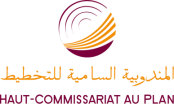 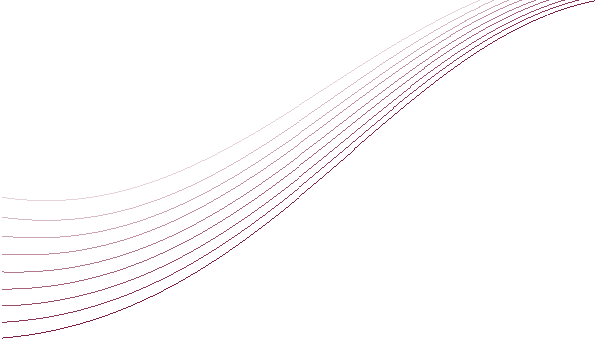 2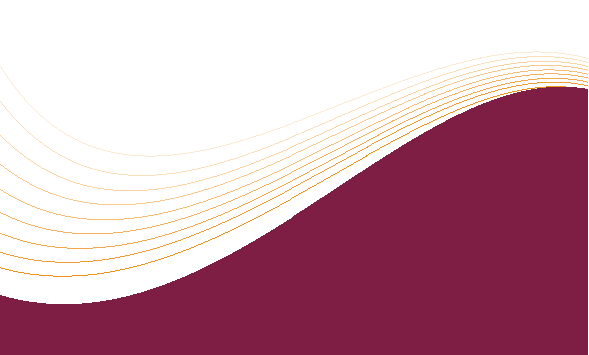 لـمـحــــة حـــول المنهجيــةAPERCU METHODOLOGIQUE3نـظـــرة عـامــــةVUE D’ENSEMBLE4الرقم الاستدلالي للأثمان عند الاستهلاك حسب الأقسام والمجموعـات والطبقات INDICE DES PRIX A  DIVISION,  GROUPE  ET  CLASSE5الرقم الاستدلالي للأثمان عند الاستهلاك حسب الأقسام والمجموعـات والطبقات INDICE DES PRIX A  DIVISION,  GROUPE  ET  CLASSE6الرقم الاستدلالي للأثمان عند الاستهلاك حسب الأقسام والمجموعـات والطبقات INDICE DES PRIX A  DIVISION,  GROUPE  ET  CLASSE7الرقم الاستدلالي للأثمان عند الاستهلاك حسب الأقسام والمجموعـات والطبقات INDICE DES PRIX A  DIVISION,  GROUPE  ET  CLASSE8الرقم الاستدلالي للأثمان عند الاستهلاك حسب الأقسام والمجموعـات والطبقات INDICE DES PRIX A  DIVISION,  GROUPE  ET  CLASSE9حسـب المـدن وأقسام المواد  الرقم الاستدلالي للأثمان عند الاستهلاكINDICE DES PRIX A  VILLE ET DIVISION DE PRODUITS       Octobre 2017                                                                                                                                                                                                2017 أكتوبر10 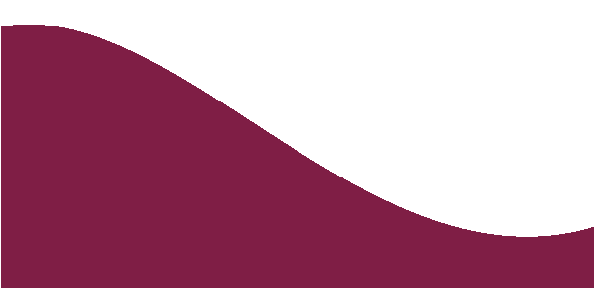 L’indice des prix à la consommation (Base 100 : 2006) mesure le niveau et l’évolution des prix de détail dans le temps et dans l’espace.La population de référence est constituée de l’ensemble de la population urbaine.Le panier de l’indice contient 478 articles et 1067 variétés de produits représentant la majorité des articles consommés par la population urbaine.  Ces articles sont classés en 12 divisions et 41 groupes.Les pondérations de l’année de base ont été calculées à partir des données provenant de l’enquête de consommation de 2000–2001 et actualisées sur la base des résultats de l’enquête sur le niveau de vie réalisée en 2006–2007. Elles représentent la structure des dépenses de consommation des ménages urbains.Les prix sont relevés à l’aide d’une enquête permanente dans 17 des principales villes  représentant les 16 régions du Royaume, à savoir : Agadir, Casablanca, Fès, Kénitra, Marrakech, Oujda, Rabat, Tétouan, Meknès, Tanger, Laâyoune, Dakhla, Guelmim, Settat, Safi, Béni–mellal et Al Hoceima.La formule de calcul de l’indice est celle de « Laspeyres en chaîne ». Cette formule offre la possibilité d’actualiser en continu le panier et les cœfficients de pondération. Elle permet aussi de résoudre les problèmes induits par les produits saisonniers.Signalons que les indices publiés sont des indices bruts, c'est–à–dire non corrigés des variations saisonnières.   يهدف الرقم الاستدلالي للأثمان عند الاستهلاك (أسـاس 100 : 2006) إلى قيــاس مستـــوى و تطـور أثمـان التقسيط في الزمـان و المكان.   تتكون الساكنة المرجعية من مجموع السكان الحضريين.   تحتـوي سلـة الرقم الاستدلالي علـى 478 مـادة و1067  نـوعيـة. وهي تمثل معظم المواد المستهلكة من طرف الساكنة الحضرية. وقـد صنفت هذه المواد حسب 12 قسم و41 مجموعـة.  تم حسـاب معامـلات الترجيح على أساس معطيات البحث الوطني حـول الاستهلاك لفترة 2000–2001. وقد تم تحيينها على أساس معطيات البحث الوطني حول مستـوى المعيشة لسنة 2006–2007. وتمثل هذه الترجيحـات بنية استهلاك الأسر الحضريـة.  تتم معاينـة الأثمـان بواسطة بحـث مستمـر على صعيد 17 مدينة رئيسيـة تمثل الجهات الستة عشر للمملكة وهـي : أكاديـر،  الـدار البيضـاء، فاس، القنيطـرة،  مراكـش، وجـدة، الربـاط، تطـوان،  مكنـاس، طنجـة، العيـون، الداخلة، كلميم، سطات، آسفي، بني ملال والحسيمة.  يحسب الرقم الاستدلالي لأثمان التقسيط باستعمال طريقة "لاسبيـر المتسلسلـة". ومن مزايـا هذه الطريقـة أنهـا تمكن من تحييـن سلـة المواد ومعاملات الترجيح. كما أنها تساعـد على حل مشكـل المواد الموسمية.  وتجدر الإشارة إلى أن الأرقام الاستدلالية غير مصححة من التغيرات الموسـميـة. Au terme du mois d’octobre 2017, l’indice des prix à la consommation (Base 100 : 2006) a atteint le niveau de 118,6 contre 118,7 le mois précédent, marquant ainsi une baisse de 0,1%.– Variations au niveau des divisions    L’indice des prix des «produits alimentaires et boissons non alcoolisées» a connu une baisse de 0,3% au cours du mois d’octobre 2017 par rapport au mois précédent. Cette variation résulte d’une part, de la baisse des prix des «Poisson et fruits de mer» avec 3,9%, des « viandes » avec 2,3%, des « fruits » avec 1,1% et du « café, thé et cacao » avec 0,7%. et d’autre part, de la hausse des prix des «légumes»  avec 2,2%, des «huiles et graisses » avec 1,9% et du  « lait, fromage et œufs » avec 0,3%.    Les indices des autres divisions ont, quant à eux, connu des variations allant d’une baisse de 0,1% à une hausse de  0,3%.   – Variations au niveau des villes      A l’échelle des villes, l’indice des prix à la consommation a enregistré, au cours du mois d’octobre 2017 par rapport au mois précédent, des baisses les plus importantes à Settat avec 0,8%, à Al-Hoceima avec 0,5%, à Casablanca et Agadir avec 0,4% et à Kénitra, Tétouan et Béni-Mellal avec 0,3%. En revanche, des hausses ont été enregistrées à Guelmim avec 0,9%, à Safi avec 0,4%, à Oujda avec 0,3% et à Fès et Tanger avec 0,2%. – Variation annuelle              L’indice des prix à la consommation des dix premiers mois de l’année 2017 a connu une hausse de 0,5% par rapport à celui de la même période de l’année 2016. L’indice du mois d’octobre 2017 a  connu une hausse de 0,6% par rapport au même mois de l’année 2016.    خلال شهر أكتوبر 2017، بلغ مستوى الرقم الاستدلالي للأثمان عند الاستهلاك )أساس 100 :  118,6 (2006مقابل 118,7 في الشهر المنصـرم، مسجـلا بذلك انخفاضا قدره 0,1%.– تطور الرقم الاستدلالي على مستوى الأقسام      عرف الرقم الاستدلالي لـ "المواد الغذائية والمشروبات غير الكحولية" انخفاضا قدره 0,3%  خلال شهر أكتوبر 2017 بالمقارنة مع الشهر السابق. وقد نتج هذا الانخفاض، من جهة، عن انخفاض هم على الخصوص "السمك وفواكه البحر" بـ 3,9% و"اللحوم" بـ  2,3% و"الفواكه" بـ  1,1% و"القهوة والشاي والكاكاو" بـ .0,7%من جهة أخرى، عن ارتفاع أثمان "الخضر" بـ  2,2% و"الزيوت والذهنيات" بـ 1,9% و"الحليب والجبن والبيض" بـ 0,3%.     أما بالنسبة لباقي الأقسام، فإن أرقامها الاستدلالية قد عرفت تغيرات تراوحت ما بين ما بين انخفاض ب0, 1%  وارتفاع قدره %0,3.– تطور الرقم الاستدلالي على مستوى المدن           على صعيد المـدن، سجل الرقم الاستدلالي للأثمان عند ألاستهلاك خلال شهر أكتوبر2017 بالمقارنة مع الشهر السابق، أهم الانخفاضات في سطات بـ 0,8% والحسيمة بـ 0,5% وفي الدار البيضاء وأكادير بـ 0,4% وفي القنيطرة وتطوان وبني ملال بـ 0,3% .فيما سجلت ارتفاعات في كلميم بـ  0,9% وآسفي بـ  0,4% ووجدة بـ 0,3% وفاس وطنجة بـ 0,2% .     – التغير السنوي                          سجل الرقم الاستدلالي للأثمان عند الاستهلاك للأشهر العشرة الأولى من سنة 2017 ارتفاعا قدره 0,5% بالمقارنة مع نفس الفترة من السنة الماضية. كما عرف الرقم الاستدلالي العام لشهر أكتوبر2017 ارتفاعا قدره 0, 6% بالمقارنة مع نفس الشهر من سنة 2016.DIVISIONS,  GROUPES  ET  CLASSESSept.2017شتنبرOct.2017أكتوبرVariation (%)التغيرالأقسام والمجموعات والطبقات01. Produits alimentaires et boissons non alcoolisées128,1127,7-0,301.المواد الغذائية والمشروبات غير الكحولية011. Produits alimentaires128,0127,5-0,4011.المواد الغذائية0111. Pain et céréales125,3125,40,10111.الخبز والحبوب0112. Viande115,3112,6-2,30112.اللحوم0113. Poisson et fruits de mer153,3147,3-3,90113.السمك وفواكه البحر0114. Lait, fromage et œufs118,6118,90,30114.الحليب والجبن والبيض0115. Huiles et graisses144,5147,21,90115.الزيوت والذهنيات0116. Fruits140,1138,5-1,10116.الفواكه0117. Légumes136,2139,22,20117.الخضر0118. Sucre, confiture, miel, chocolat et confiserie115,5115,60,10118.السكر والمربى والعسل والشوكولاته والحلويات0119. Produits alimentaires non classés ailleurs164,7165,90,70119.مواد غذائية غير مصنفة في مكان آخر012. Boissons non alcoolisées131,9131,2-0,5012. المشروبات غير الكحولية0121. Café, thé et cacao137,3136,4-0,70121. القهوة والشاي والكاكاو0122. Eaux minérales, boissons rafraichissantes, jus de fruits et de légumes114,6114,6-0122.المياه المعدنية والمشروبات المنعشة وعصير الفواكه والخضر02. Boissons alcoolisées et tabac125,3125,3-02. المشروبات الكحولية و التبغ021. Boissons alcoolisées152,5151,2-0,9021. المشروبات الكحولية0211. Spiritueux142,6142,0-0,40211. المشروبات الروحية0212. Vins et boissons fermentées150,8150,8-0212. النبيذ و المشروبات المخمرة0213. Bière188,5183,5-2,70213. الجعة022. Tabac125,0125,0-022. التبغ0220. Tabac125,0125,0-0220.التبغ03. Articles d'habillement et chaussures115,8116,10,303.الملابس والأحذية031. Articles d'habillement116,4116,70,3031.الملابس0311. Tissus pour habillement101,1101,30,20311.أقمشة الملابس0312. Vêtements118,0118,40,30312.الملابس0313. Autres articles et accessoires d'habillement107,6107,5-0,10313.مواد ولوازم أخرى للملابس0314. Nettoyage, réparation et location d'articles d'habillement108,6108,6-0314.تنظيف، إصلاح وكراء الملابس032. Chaussures113,4113,70,3032. الأحذية0321. Chaussures diverses112,9113,20,30321.أحذية مختلفة0322. Cordonnerie117,1117,30,20322.إصلاح وصيانة الأحذيةDIVISIONS,  GROUPES  ET  CLASSESSept.2017شتنبرOct.2017أكتوبرVariation (%)التغيرالأقسام والمجموعات والطبقات04. Logement, eau, gaz, électricité et autres combustibles115,4115,60,204.السكن والماء والكهرباء والغاز ومحروقات أخرى041. Loyers effectifs110,2110,40,2041. الكراء الفعلي0411. Loyers effectivement payés par les locataires110,2110,40,20411.الكراء الفعلي043. Entretien et réparation des logements121,2121,70,4043.صيانة وإصلاح المساكن0431. Fournitures pour travaux d'entretien et de réparation des logements119,2119,90,60431.لوازم خاصة لصيانة وإصلاح المساكن0432. Services concernant l'entretien et les réparations du logement122,4122,90,40432. خدمات خاصة لصيانة وإصلاح المساكن044. Alimentation en eau et services divers liés au logement118,8118,8-044. التزويد بالماء وخدمات مختلفة متعلقة بالسكن0441. Alimentation en eau et assainissement118,8118,8-0441. التزويد بالماء والتطهير045. Electricité, gaz et autres combustibles115,3115,3-045. الكهرباء والغاز ومحروقات أخرى0451. Electricité123,4123,4-0451.الكهرباء0452. Gaz101,1101,1-0452. الغاز0454. Combustibles solides153,3152,7-0,40454.المحروقات الصلبة05. Meubles, articles de ménage et entretien courant du foyer109,9109,9-05. الأثاث والأدوات المنزلية والصيانة العادية للمنزل051. Meubles, articles d'ameublement, tapis et autres revêtements de sol120,0120,0-051.الأثاث ومواد التأثيث والزرابي وأفرشة أرضية أخرى0511. Meubles et articles d'ameublement122,5122,60,10511.الأثاث ومواد التأثيث0512. Tapis et revêtements de sol divers109,6109,3-0,30512.الزرابي وأفرشة أرضية مختلفة052. Articles de ménage en textiles99,699,70,1052. مواد منزلية من النسيج0520. Articles de ménage en textiles99,699,70,10520.مواد منزلية من النسيج053. Appareils ménagers93,493,50,1053.الأجهزة المنزلية0531. Gros appareils ménagers électriques ou non92,592,60,10531.الأجهزة المنزلية الكهربائية وغير الكهربائية الكبيرة0532. Petits appareils électroménagers104,6104,70,10532.الأجهزة المنزلية الكهربائية الصغيرة0533. Réparation d'appareils ménagers112,5112,5-0533.إصلاح الأجهزة المنزلية054. Verrerie, vaisselle et ustensiles de ménage112,3112,40,1054. مواد زجاجية، أواني وأدوات منزلية0540. Verrerie, vaisselle et ustensiles de ménage112,3112,40,10540. مواد زجاجية، أواني وأدوات منزليةDIVISIONS,  GROUPES  ET  CLASSESSept.2017شتنبرOct.2017أكتوبرVariation (%)التغيرالأقسام والمجموعات والطبقات055. Outillage et autre matériel pour la maison et le jardin103,1103,1-055. الأدوات والمعدات الأخرى للمنزل والحديقة0552. Petit outillage et accessoires divers103,1103,1-0552.الأدوات الصغيرة واللوازم المختلفة056. Biens et services liés à l'entretien courant du foyer115,1115,1-056. مواد وخدمات متعلقة  بالصيانة المنزلية0561. Biens d'équipement ménager non durables110,3110,2-0,10561.مواد التجهيز المنزلي غير مستديمة0562. Services domestiques et services ménagers131,1131,1-0562.الخدمات المنزلية06. Santé105,3105,40,106. الصحة061. Produits, appareils et matériels médicaux94,994,9-061. مواد وأجهزة ومعدات طبية0611. Produits pharmaceutiques93,893,8-0611.مواد الصيدلة0612. Produits médicaux divers103,6103,6-0612. مواد طبية مختلفة0613. Appareils et matériel thérapeutiques116,0116,60,50613.الأجهزة والمعدات الطبية062. Services ambulatoires116,2116,2-062. الخدمات الإسعافية0621. Services médicaux129,4129,4-0621. الخدمات الطبية0622. Services dentaires113,6113,6-0622. خدمات طب الأسنان0623. Services paramédicaux104,7104,7-0623.الخدمات شبه الطبية 063. Services hospitaliers108,8108,90,1063.الخدمات الإستشفائية0630. Services hospitaliers108,8108,90,10630. الخدمات الإستشفائية07. Transports110,7111,00,307.النقل071. Achat de véhicules102,7103,00,3071.شراء العربات0711. Voitures automobiles102,2102,60,40711.السيارات0712. Motocycles102,9102,7-0,20712.الدراجات النارية0713. Bicyclettes113,3113,2-0,10713.الدراجات الهوائية072. Dépenses d'utiltion des véhicules115,5116,10,5072.نفقات إستعمال العربات0721. Pièces de rechange et accessoires pour véhicules de tourisme110,1110,0-0,10721. قطع الغيار ولوازم السيارات السياحية0722. Carburants et lubrifiants pour véhicules de tourisme113,1114,10,90722.المحروقات وزيوت السيارات السياحية0723. Entretien et réparation de véhicules particuliers127,8128,00,20723. إصلاح وصيانة السيارات الخاصة0724. Services divers liés aux véhicules particuliers117,5117,60,10724.خدمات مختلفة للسيارات073. Services de transport120,7120,5-0,2073.خدمات النقل0731. Transport ferroviaire de passagers116,4116,4-0731. النقل السككي للمسافرين0732. Transport routier de passagers121,0120,8-0,20732. النقل الطرقي للمسافرين0733. Transport aérien de passagers117,0116,8-0,20733. النقل الجوي للمسافرين08. Communications59,459,4-08. المواصلات081. Services postaux131,2131,2-081.خدمات بريديةDIVISIONS,  GROUPES  ET  CLASSESSept.2017شتنبرOct.2017أكتوبرVariation (%)التغيرالأقسام والمجموعات والطبقات0810. Services postaux131,2131,2-0810. خدمات بريدية082. Matériel de téléphonie et de télécopie88,388,3-082. معدات الهاتف والفاكس0820. Matériel de téléphonie et de télécopie88,388,3-0820. معدات الهاتف والفاكس083. Services de téléphonie et de télécopie55,155,1-083. خدمات الهاتف والفاكس0830. Services de téléphonie et de télécopie55,155,1-0830. خدمات الهاتف والفاكس09. Loisirs et culture98,898,90,109. الترفيه والثقافة091. Matériel audiovisuel, photographique et de traitement de l'information74,274,2-091.المعدات السمعية البصرية والفوتوغرافية ومعدات معالجة المعلومات0911. Matériel de réception, d'enregistrement et de reproduction du son et de l'image69,369,3-0911. معدات الاستقبال والتسجيل واستنساخ الصوت والصورة0912. Matériel photographique et cinématographique et appareils optiques92,892,8-0912.المعدات الفوتوغرافية والسينمائية والأجهزة البصرية0913. Matériel de traitement de l'information77,477,4-0913.معدات معالجة المعلومات0914. Supports d'enregistrement92,592,5-0914.حوامل التسجيل0915. Réparation de matériel audiovisuel, photographique et de traitement de l'information116,4116,50,10915.إصلاح المعدات السمعية البصرية والفوتوغرافية ومعدات معالجة المعلومات 093. Autres articles et matériel de loisirs, de jardinage et animaux de compagnie107,8108,00,2093.مواد ومعدات أخرى للترفيه والبستنة والحيوانات الأليفة0931. Jeux, jouets et passe–temps107,9108,10,20931.الألعاب واللعب والهوايات0932. Articles de sport, matériel de camping et matériel pour activités de plein air104,4104,3-0,10932.لوازم الرياضة والتخييم وأنشطة الهواء الطلق0933. Produits pour jardins, plantes et fleurs112,0111,9-0,10933.مواد البستنة والنباتات والزهور 094. Services récréatifs et culturels102,8102,90,1094.خدمات الترفيه والثقافة0941. Services récréatifs et sportifs109,9110,20,30941. خدمات الترفيه والرياضة0942. Services culturels98,298,2-0942.الخدمات الثقافية0943. Jeux de hasard100,0100,0-0943.الرهان واليانصيب 095. Journaux, livres et articles de papeterie118,1118,30,2095.الصحف والكتب والمواد الورقية100,8100,8-0951.الكتب0952. Journaux et publications périodiques153,4153,4-0952.الصحف والمنشورات الدورية0954. Papeterie et matériel de dessin113,5113,90,40954.المواد الورقية ومواد الرسم096. Forfaits touristiques124,7124,7-096.الواجبات السياحية الجزافيةDIVISIONS,  GROUPES  ET  CLASSESSept.2017شتنبرOct.2017أكتوبرVariation (%)التغيرالأقسام والمجموعات والطبقات0960. Forfaits touristiques124,7124,7-0960.الواجبات السياحية الجزافية10. Enseignement148,4148,4-10. التعليم101. Enseignement préélémentaire et primaire158,2158,30,1101.التعليم ما قبل الإبتدائي والإبتدائي1010. Enseignement préélémentaire et primaire158,2158,30,11010.التعليم ما قبل الإبتدائي والإبتدائي102. Enseignement secondaire158,9158,9-102.التعليم الثانوي1020. Enseignement secondaire158,9158,9-1020. التعليم الثانوي103. Enseignement postsecondaire non supérieur126,3126,3-103.التعليم ما بعد المرحلة الثانوية غير العالي1030. Enseignement postsecondaire non supérieur126,3126,3-1030. التعليم ما بعد المرحلة الثانوية غير العالي104. Enseignement supérieur131,1131,1-104.التعليم العالي1040. Enseignement supérieur131,1131,1-1040.التعليم العالي105. Enseignement non défini par niveau115,1115,1-105.التعليم غير المحدد بالمستوى1050. Enseignement non défini par niveau115,1115,1-1050.التعليم غير المحدد بالمستوى11. Restaurants et hôtels130,7130,6-0,111.مطاعم وفنادق111. Services de restauration130,8130,7-0,1111.خدمات المطاعم1111. Restaurants, cafés et établissements similaires130,0129,9-0,11111.مطاعم، مقاهي ومؤسسات مماثلة1112. Cantines149,9150,70,51112.المقاصف112. Services d'hébergement126,8125,7-0,9112. خدمات الإيواء1120. Services d'hébergement126,8125,7-0,91120.خدمات الإيواء12. Biens et services divers115,6115,5-0,112.مواد وخدمات اخرى121. Soins corporels122,1122,1-121.العناية بالجسد1211. Salons de coiffure et instituts de soins et de beauté131,9131,9-1211.صالونات الحلاقة ومعاهد العناية والتجميل1212. Appareils électriques pour soins corporels101,5101,5-1212.الأجهزة الكهربائية للعناية بالجسد1213. Autres appareils, articles et produits pour soins corporels106,9106,9-1213.أجهزة ومواد أخرى للعناية بالجسد123. Effets personnels non classés ailleurs.163,3163,1-0,1123.أدوات شخصية غير مصنفة في مكان آخر1231. Articles de bijouterie et horlogerie182,1181,9-0,11231.المجوهرات والساعات1232. Autres effets personnels 112,8112,6-0,21232.أدوات شخصية أخرى125. Assurance100,8100,8-125.التأمين1254. Assurance transports100,8100,8-1254.التأمين عن النقل127. Autres services100,0100,0-127.خدمات أخرى1270. Autres services 100,0100,0-1270.خدمات أخرىTotal118,7118,6-0,1المجموعVILLEالأقسام                                                                           DIVISIONSالأقسام                                                                           DIVISIONSالأقسام                                                                           DIVISIONSالأقسام                                                                           DIVISIONSالأقسام                                                                           DIVISIONSالأقسام                                                                           DIVISIONSالأقسام                                                                           DIVISIONSالأقسام                                                                           DIVISIONSالأقسام                                                                           DIVISIONSالأقسام                                                                           DIVISIONSالأقسام                                                                           DIVISIONSالأقسام                                                                           DIVISIONSالرقم الاستدلالي العامIndice généralالرقم الاستدلالي العامIndice généralالرقم الاستدلالي العامIndice généralالمـدنVILLE010203040506070809101112Sept.2017شتنبرOct.2017أكتوبرVariation (%)التغيرالمـدنAgadir129,8124,7106,0110,7108,9102,2109,560,599,9147,5123,3106,5116,9116,4-0,4أكاديرCasablanca128,8124,5126,6119,3107,1106,0115,357,499,5162,1138,6108,3121,5121,0-0,4الدار البيضاءFès127,3124,2114,8117,4111,8107,2105,157,684,2165,9136,0123,1119,0119,20,2فاسKénitra125,5124,6111,5108,5106,4112,8113,758,6101,9116,1150,3124,0117,3116,9-0,3القنيطرةMarrakech125,0125,2111,1113,1111,9106,0111,554,8106,4164,2117,2126,7118,4118,50,1مراكشOujda123,8124,6119,0113,2110,3106,4107,655,5104,1179,7133,0127,8117,1117,50,3وجدةRabat130,1123,7102,3114,3111,2101,8109,961,8100,2129,8116,2110,6116,4116,50,1الرباطTétouan123,2124,9124,2121,5121,3109,3108,460,397,7145,5139,0116,7118,5118,2-0,3تطوانMeknès130,3124,5107,9115,9110,9102,2116,759,793,2146,5143,8116,7120,2120,2-مكناسTanger128,7124,3134,7127,2110,8108,0110,458,6103,9140,2136,3115,5120,6120,90,2طنجةLaâyoune128,0130,9126,7114,3108,598,7120,456,488,2144,8148,5131,1120,6120,3-0,2العيونDakhla127,9124,4124,1114,7106,1100,7116,570,490,7170,5135,4117,1119,7119,80,1الداخلةGuelmim128,7124,8106,9113,0110,0102,5107,269,2100,3144,8122,5114,7117,6118,60,9كلميمSettat123,9131,5106,0108,2107,5106,6110,958,296,6147,0135,3112,7117,8116,9-0,8سطاتSafi128,3128,0106,1109,6102,497,5105,766,698,8123,7119,9112,2114,2114,60,4أسفيBéni Mellal129,3129,4109,7113,0104,898,6108,262,385,3117,7144,6126,0117,6117,2-0,3بني ملالAl Hoceima123,1125,1121,4106,1115,4112,5111,654,580,8139,5137,9129,6118,8118,2-0,5الحسيمةOctobre 2017127,7125,3116,1115,6109,9105,4111,059,498,9148,4130,6115,5أكتوبر 2017 Septembre 2017128,1125,3115,8115,4109,9105,3110,759,498,8148,4130,7115,6شتنبر 2017Variation  (%)-0,3-0,30,2-0,10,3-0,1--0,1-0,1التغير (%)Pour toute demande d'acquisition    ou d'abonnement aux publications statistiques du Haut Commissariat au Plan, veuillez vous adresser au service de la documentation et de    la diffusion de  de , rue Mohamed Belhassan       El Ouazzani, Haut–Agdal, BP 178,  10001 Rabat–MarocTél : (212) 05.37.27.29.00Fax : (212) 05.37.77.32.17E–mail : statguichet@hcp.maلأجل طلبات الاقتناء أو الاشتراك في المنشورات الإحصائية للمندوبية السامية للتخطيط ، يرجى الاتصال بمصلحة التوثيق والتوزيع التابعة لمديرية الإحصاء ، زنقة محمد بالحسن الوزاني، أكدال العالي ، ص.ب. 178 ، 10001 الربـاط – المغـربالهاتـف: (212) 05.37.27.29.00 الفاكس: (212) 05.37.77.32.17البريد الإلكتروني: statguichet@hcp.ma